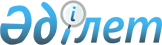 Об утверждении стандарта организации оказания стоматологической помощи в Республике КазахстанПриказ Министра здравоохранения Республики Казахстан от 24 февраля 2023 года № 31. Зарегистрирован в Министерстве юстиции Республики Казахстан 28 февраля 2023 года № 31970
      В соответствии с подпунктом 32) статьи 7 Кодекса Республики Казахстан "О здоровье народа и системе здравоохранения" ПРИКАЗЫВАЮ:
      1. Утвердить стандарт организации оказания стоматологической помощи в Республике Казахстан согласно приложению к настоящему приказу.
      2. Признать утратившим силу приказ Министра здравоохранения и социального развития Республики Казахстан от 12 декабря 2016 года № 1053 "Об утверждении Стандарта организации оказания стоматологической помощи в Республике Казахстан" (зарегистрирован в Реестре государственной регистрации нормативных правовых актов под № 14664).
      3. Департаменту организации медицинской помощи Министерства здравоохранения Республики Казахстан в установленном законодательством Республике Казахстан порядке обеспечить:
      1) государственную регистрацию настоящего приказа в Министерстве юстиции Республики Казахстан;
      2) размещение настоящего приказа на интернет-ресурсе Министерства здравоохранения Республики Казахстан после его официального опубликования;
      3) в течение десяти рабочих дней после государственной регистрации настоящего приказа в Министерстве юстиции Республики Казахстан предоставление в Юридический департамент Министерства здравоохранения Республики Казахстан сведений об исполнении мероприятий, предусмотренных подпунктами 1) и 2) настоящего пункта.
      4. Контроль за исполнением настоящего приказа возложить на курирующего вице-министра здравоохранения Республики Казахстан.
      5. Настоящий приказ вводится в действие по истечении десяти календарных дней после дня его первого официального опубликования. Стандарт организации оказания стоматологической помощи в Республике Казахстан Глава 1. Общие положения
      1. Настоящий стандарт организации оказания стоматологической помощи в Республике Казахстан (далее – Стандарт) разработан в соответствии с подпунктом 32) статьи 7 и статьи 138 Кодекса Республики Казахстан "О здоровье народа и системе здравоохранения" (далее – Кодекс) и устанавливает требования к организации оказания стоматологической помощи взрослому и детскому населению Республики Казахстан.
      2. Основные понятия, используемые в настоящем Стандарте:
      1) профильный специалист – медицинский работник с высшим медицинским образованием, имеющий сертификат в области здравоохранения;
      2) первичный уровень – уровень оказания медицинской помощи специалистами первичной медико-санитарной помощи в амбулаторных, стационарозамещающих условиях и на дому;
      3) динамическое наблюдение – систематическое наблюдение за состоянием здоровья пациента, а также оказание необходимой медицинской помощи по результатам данного наблюдения;
      4) вторичный уровень – уровень оказания медицинской помощи профильными специалистами, осуществляющими специализированную медицинскую помощь в амбулаторных, стационарозамещающих и стационарных условиях, в том числе по направлению специалистов, оказывающих медицинскую помощь на первичном уровне;
      5) лечение – комплекс медицинских услуг, направленных на устранение, приостановление и (или) облегчение течения заболевания, а также предупреждение его прогрессирования; 
      6) плановая медицинская помощь – медицинская помощь, оказываемая при заболеваниях и состояниях, не сопровождающихся угрозой жизни пациента, отсрочка оказания которой на определенное время не повлечет за собой ухудшение состояния пациента, а также при проведении профилактических мероприятий;
      7) передвижные медицинские комплексы – мобильные клиники (кабинеты) на базе автомобильного, железнодорожного транспорта, оснащенные необходимым медицинским оборудованием, которые используются для обеспечения доступности и расширения перечня оказываемых медицинских услуг населению сельской местности и отдаленных населенных пунктов либо в интересах обороны и национальной безопасности;
      8) неотложная медицинская помощь – медицинская помощь, оказываемая при внезапных острых заболеваниях и состояниях, обострении хронических заболеваний, не представляющих явную угрозу жизни пациента; 
      9) клинический протокол (далее – КП) – научно доказанные рекомендации по профилактике, диагностике, лечению, медицинской реабилитации 
      и паллиативной медицинской помощи при определенном заболевании или состоянии пациента;
      10) медицинская информационная система (далее – МИС) – информационная система, обеспечивающая ведение бизнес-процессов медицинских организаций в электронном формате;
      11) обязательное социальное медицинское страхование (далее – ОСМС) – комплекс правовых, экономических и организационных мер по оказанию медицинской помощи потребителям медицинских услуг за счет активов Фонда социального медицинского страхования; 
      12) пациент – физическое лицо, являющееся (являвшееся) потребителем медицинских услуг независимо от наличия или отсутствия у него заболевания или состояния, требующего оказания медицинской помощи; 
      13) профилактика – комплекс медицинских и немедицинских мероприятий, направленных на предупреждение возникновения заболеваний, прогрессирования на ранних стадиях болезней и контролирование уже развившихся осложнений, повреждений органов и тканей;
      14) стоматологические заболевания – болезни тканей зубов (кариозные, не кариозные), пародонта, слизистой оболочки полости рта, языка, губ и челюстно-лицевой области (острые, хронические неспецифические и специфические воспалительные заболевания, болезни слюнных желез, заболевания височно-нижнечелюстного сустава и нервов лица, травмы, врожденные и приобретенные дефекты и деформации челюстно-лицевой области, аномалии и дефекты развития зубов, челюстей и лица, предраковые заболевания, доброкачественные опухоли и опухолеподобные поражения челюстно-лицевой области).
      15) стоматологическая помощь – комплекс медицинских услуг, оказываемый пациентам со стоматологическими заболеваниями, включающий диагностику, лечение, профилактику и медицинскую реабилитацию;
      16) информированное согласие – процедура письменного добровольного подтверждения лицом своего согласия на получение медицинской помощи и (или) участие в конкретном исследовании после получения информации обо всех значимых для принятия им решения аспектах медицинской помощи и (или) исследования. Информированное письменное согласие оформляется по форме, утвержденной уполномоченным органом;
      17) экстренная медицинская помощь – медицинская помощь, оказываемая при внезапных острых заболеваниях и состояниях, обострении хронических заболеваний, требующих безотлагательного медицинского вмешательства для предотвращения существенного вреда здоровью и (или) устранения угрозы жизни;
      3. Стоматологическая помощь оказывается медицинскими организациями вне зависимости от форм собственности и ведомственной принадлежности, имеющими лицензию на медицинскую деятельность по подвиду "Стоматология".
      4. Стоматологическая помощь оказывается в системе обязательного социального медицинского страхования в соответствии с постановлением Правительства Республики Казахстан от 20 июня 2019 года № 421 "Об утверждении перечня медицинской помощи в системе обязательного социального медицинского страхования" и на платной основе (платные медицинские услуги) в соответствии со статьей 202 Кодекса.
      Стоматологическая помощь в системе ОСМС оказывается отдельным категориям населения по перечню, определенному приказом Министра здравоохранения Республики Казахстан от 21 сентября 2020 года № ҚР ДСМ-106/2020 "Об утверждении перечня отдельных категорий населения, подлежащих экстренной и плановой стоматологической помощи" (зарегистрирован в Реестре государственной регистрации нормативных правовых актов под № 21254).
      5. Стоматологическая помощь на платной основе оказывается в соответствии с приказом Министра здравоохранения Республики Казахстан от 29 октября 2020 года № ҚР ДСМ-170/2020 "Об утверждении правил оказания платных услуг субъектами здравоохранения и типовой формы договора по предоставлению платных медицинских услуг (помощи)" (зарегистрирован в Реестре государственной регистрации нормативных правовых актов под № 21559). Глава 2. Структура организаций, оказывающих стоматологическую помощь и условия оказания стоматологической помощи
      6. В амбулаторных условиях стоматологическая помощь оказывается:
      1) на первичном уровне;
      2) на вторичном уровне, в том числе по направлению специалистов первичного уровня.
      7. Стоматологическая помощь на первичном уровне осуществляется в фельдшерско-акушерских пунктах, врачебных амбулаториях, центрах первичной медико-санитарной помощи (далее - ПМСП), многопрофильных медицинских организациях, передвижных медицинских комплексах, стоматологических организациях ведомственных организаций и оказывается в виде консультативно-диагностической помощи в соответствии с приказом Министра здравоохранения Республики Казахстан от 27 апреля 2022 года № ҚР ДСМ-37 "Об утверждении правил оказания специализированной медицинской помощи в амбулаторных условиях" (зарегистрирован в Реестре государственной регистрации нормативных правовых актов под № 27833) (далее – приказ № ҚР ДСМ-37).
      8. Стоматологическая помощь на вторичном уровне осуществляется в стоматологических поликлиниках, клиниках, центрах, кабинетах, многопрофильных медицинских организациях в соответствии с приказом исполняющего обязанности Министра здравоохранения Республики Казахстан от 15 октября 2020 года № ҚР ДСМ-133/2020 "Об утверждении государственного норматива сети организаций здравоохранения" (зарегистрирован в Реестре государственной регистрации нормативных правовых актов под № 21452) и оказывается в виде консультативно-диагностической помощи в соответствии с приказом № ҚР ДСМ-37.
      9. Стоматологическая помощь пациентам на первичном уровне оказывается в форме экстренной и плановой медицинской помощи в виде специализированной консультативно-диагностической в амбулаторных условиях в соответствии с объемом клинико-диагностических исследований по уровням оказания стоматологической помощи согласно приложения 1 настоящего Стандарта (далее – приложение 1). 
      Стоматологическая помощь пациентам на вторичном уровне оказывается в форме экстренной и плановой медицинской помощи в виде специализированной, консультативно-диагностической медицинской помощи, медицинской реабилитации, в амбулаторных, стационарозамещающих и стационарных условиях в соответствии с приложением 1.
      Плановая стоматологическая помощь на первичном и вторичном уровнях оказывается в рамках восьми часового рабочего дня.
      10. На первичном уровне стоматологическую помощь оказывают специалисты с техническим и профессиональным медицинским образованием по специальности "Стоматология", "Зубной врач (Дантист)", "Гигиенист стоматологический", профильные специалисты с высшим медицинским образованием по специальности "Стоматология".
      11. На вторичном уровне стоматологическую помощь оказывают профильные специалисты с высшим медицинским образованием по специальности "Стоматология (взрослая, детская"), имеющие специализацию по терапевтической, хирургической, ортопедической стоматологии, стоматологии детского возраста, ортодонтии и в стационарных условиях по специальности "Челюстно-лицевая хирургия (взрослая, детская)" в рамках квалификационных и должностных требований.
      12. Стоматологическая помощь оказывается в соответствии с рекомендациями КП. В случае их отсутствия, в соответствии с международными стандартами и руководствами на основе доказательной медицины.
      13. Стоматологическая помощь предоставляется пациенту после получения информированного согласия пациента на получение медицинской помощи в соответствии со статьей 134 Кодекса.
      14. Профильные специалисты, работающие в организациях здравоохранения, оказывающих стоматологическую помощь, ведут учетно-отчетную документацию в соответствии с приказом исполняющего обязанности Министра здравоохранения Республики Казахстан от 30 октября 2020 года № ҚР ДСМ-175/2020 "Об утверждении форм учетной документации в области здравоохранения, а также инструкций по их заполнению" (зарегистрирован в Реестре государственной регистрации нормативных правовых актов под № 21579), (далее – приказ № ҚР ДСМ-175/2020), приказом Министра здравоохранения Республики Казахстан от 22 декабря 2020 года № ҚР ДСМ-313/2020 "Об утверждении форм отчетной документации в области здравоохранения" (зарегистрирован в Реестре государственной регистрации нормативных правовых актов под № 21879).
      15. Информация об оказании стоматологической помощи (электронные медицинские записи, сопутствующие материалы о состоянии здоровья и диагнозе пациента) документируется медицинским работником в МИС по каждому зубу в карте осмотра молочных зубов согласно приложению 2 настоящего Стандарта и карте осмотра постоянных зубов согласно приложению 3 настоящего Стандарта.
      16. При подозрении или выявлении опухолевого заболевания полости рта и челюстно-лицевой области, пациент направляется к врачу общей практики медицинской организации по месту прикрепления, согласно приказу Министра здравоохранения Республики Казахстан от 12 ноября 2021 года "Об утверждении стандарта организации оказания онкологической помощи населению Республики Казахстан" (зарегистрирован в Реестре государственной регистрации нормативных правовых актов под № 25167), одновременно направляется уведомление в медицинскую организацию по месту прикрепления пациента о выставлении маркера "Онконастороженность 1", посредством электронных или телефонных средств связи.
      17. Перед стоматологическими вмешательствами, требующими локальной (местной) анестезии, определяется аллергологический анамнез пациента и по показаниям пациент направляется в организации ПМСП или в медицинские организации для лабораторного обследования с целью выявления лекарственной аллергии в соответствии с приказом Министра здравоохранения Республики Казахстан от 26 июня 2017 года № 446 "Об утверждении Стандарта организации оказания аллергологической и иммунологической помощи в Республике Казахстан" (зарегистрирован в Реестре государственной регистрации нормативных правовых актов под № 15397).
      18. Оснащение медицинскими изделиями организаций здравоохранения, оказывающих стоматологическую помощь, осуществляется в соответствии с приказом Министра здравоохранения Республики Казахстан от 29 октября 2020 года № ҚР ДСМ-167/2020 "Об утверждении минимальных стандартов оснащения организаций здравоохранения медицинскими изделиями" (зарегистрирован в Реестре государственной регистрации нормативных правовых актов под № 21560) и приложению № 4 к настоящему стандарту. Глава 3. Основные направления и порядок оказания стоматологической помощи
      19. Основными направлениями деятельности организаций здравоохранения, оказывающих стоматологическую помощь населению являются:
      1) организация и проведение профилактических осмотров пациентов, направленных на раннюю диагностику и выявление стоматологических заболеваний, деформаций и аномалий зубочелюстно-лицевой области, в том числе в организациях дошкольного и среднего образования, образовательных организациях технического и профессионального послесреднего и высшего образования;
      2) оказание стоматологической помощи (терапевтическая, хирургическая, ортопедическая, ортодонтическая) пациентам в соответствии с настоящим Стандартом, правилами оказания медицинской помощи и КП;
      3) предупреждение прогрессирования и развития стоматологических заболеваний, зубочелюстных деформаций и аномалий, осложнений одонтогенных воспалительных заболеваний и заболеваний челюстно-лицевой области;
      4) оказание медицинской реабилитации детям и взрослым до и после операций, проведенных в челюстно-лицевой области, в том числе реконструктивных;
      5) оказание стоматологической помощи по показаниям в условиях общего обезболивания или седации для пациентов с заболеваниями центральной нервной системы и психическими, поведенческими расстройствами (установленной инвалидностью), с заболеваниями органов и систем с риском развития осложнений;
      6) организация динамического наблюдения при стоматологических заболеваниях и зубочелюстных деформациях и аномалиях;
      7) экспертиза временной нетрудоспособности, выдача листов о временной нетрудоспособности и рекомендаций о трудоустройстве с созданием при необходимости специально созданных условий, направление в медико-социальные экспертные комиссии лиц с признаками стойкой утраты трудоспособности, врожденными пороками развития в соответствии с приказом Министра здравоохранения и социального развития Республики Казахстан от 30 января 2015 года № 44 "Об утверждении Правил проведения медико-социальной экспертизы" (зарегистрирован в Реестре государственной регистрации нормативных правовых актов под № 10589);
      8) внедрение современных методов профилактики, диагностики, лечения стоматологических заболеваний и зубочелюстных деформаций и аномалий;
      9) проведение санитарно-просветительской работы среди населения по вопросам профилактики, ранней диагностики стоматологических заболеваний и формированию здорового образа жизни, в том числе с привлечением среднего медицинского персонала медицинских организаций, с использованием средств массовой информации;
      10) оказание экстренной помощи при состояниях, возникающих при оказании стоматологической помощи в соответствии с КП и приказом Министра здравоохранения Республики Казахстан от 26 июня 2017 года № 446 "Об утверждении Стандарта организации оказания аллергологической и иммунологической помощи в Республике Казахстан" (зарегистрирован в Реестре государственной регистрации нормативных правовых актов под № 15397). Параграф 1. Оказание стоматологической помощи детям в амбулаторных условиях
      20. В организациях ПМСП при подозрении или выявлении у детей стоматологического заболевания, не требующего стационарного лечения по состоянию здоровья, медицинские работники (врач общей практики (семейный врач), педиатр, фельдшер, медицинские сестры расширенной практики (общей практики), участковые медицинские сестры) направляют пациента на консультацию к врачу-стоматологу общей практики в организации здравоохранения, оказывающие стоматологическую помощь.
      21. Стоматологическая помощь оказывается в виде консультативно-диагностической помощи по направлению и самообращаемости, включает в себя:
      1) осмотр стоматолога;
      2) направление по показаниям на лабораторные, функциональные, инструментальные, визуальные методы исследования (рентгенологические, компьютерная томография, магнитно-резонансная томография, ультразвуковое исследование) с целью постановки диагноза и дифференциальной диагностики;
      3) оказание стоматологической помощи по выявленному заболеванию в соответствии с клиническими протоколами;
      4) направление на госпитализацию по экстренным показаниям и плановую госпитализацию для оказания специализированной медицинской помощи, в том числе с применением ВТМУ, в стационарозамещающих и стационарных условиях.
      22. Детей с пороками развития твердых тканей зубов, заболеваниями слизистой оболочки рта, генерализованными формами заболеваний пародонта при наличии медицинских показаний врач-стоматолог направляет на консультацию к профильным специалистам в соответствии с приказом Министра здравоохранения Республики Казахстан от 21 декабря 2020 года № ҚР ДСМ-305/2020 "Об утверждении номенклатуры специальностей и специализаций в области здравоохранения, номенклатуры и квалификационных характеристик должностей работников здравоохранения" (зарегистрирован в Реестре государственной регистрации нормативных правовых актов под № 21856).
      23. При проведении детям стоматологических вмешательств, связанных с риском возникновения болевых ощущений, манипуляции проводятся по показаниям с применением обезболивания (местное, седация, общее) в соответствии с клиническими протоколами с согласия родителей или законных представителей.
      24. Санация детей до четырех лет с множественными осложнениями кариеса, а также по медицинским показаниям с функциональными и органическими поражениями центральной нервной системы, психическими, поведенческими расстройствами (установленной инвалидностью) и поражениями других органов и систем (установленной инвалидностью), с риском возникновения осложнений и болевых ощущений, проводится под общим обезболиванием или седацией в стоматологических организациях, имеющих приложение к лицензии на медицинскую деятельность по подвиду "анестезиология и реаниматология" и условия для реанимационных мероприятий в соответствии с приказом Министра здравоохранения Республики Казахстан от 16 октября 2017 года № 763 "Об утверждении Стандарта организации оказания анестезиологической и реаниматологической помощи в Республике Казахстан" (зарегистрирован в Реестре государственной регистрации нормативных правовых актов под № 15953) (далее - приказ № 763).
      25. При наличии медицинских показаний к стоматологическому хирургическому лечению дети с зубочелюстно-лицевыми аномалиями и деформациями направляются в медицинскую организацию, оказывающую челюстно-лицевую помощь.
      26. Оказание медицинской помощи детям с воспалительными заболеваниями, травмами, врожденными и приобретенными дефектами и деформациями, доброкачественными опухолями и мальформациями челюстно-лицевой области и динамическое наблюдение осуществляется по показаниям врачом-стоматологом в амбулаторных условиях или челюстно-лицевым хирургом организаций здравоохранения, оказывающих стоматологическую или челюстно-лицевую помощь с круглосуточным медицинским наблюдением и лечением.
      27. После проведения реконструктивных оперативных вмешательств в зубочелюстно-лицевой области пациенты подлежат динамическому наблюдению.
      28. Осмотр новорожденных детей с целью выявления врожденных пороков развития (далее - ВПР) челюстно-лицевой области проводит врач по специальности "неонатология" организаций родовспоможения.
      При выявлении у новорожденного ВПР челюстно-лицевой области врач по специальности "неонатология" направляет ребенка в стоматологическую организацию или отделения детской челюстно-лицевой хирургии для оказания специализированной медицинской помощи. Параграф 2. Оказание стоматологической помощи взрослым в амбулаторных условиях
      29. Стоматологическая помощь взрослому населению оказывается в виде консультативно-диагностической помощи по самообращаемости и направлению и включает в себя:
      1) осмотр стоматолога;
      2) направление по показаниям на лабораторные, функциональные, инструментальные, визуальные методы исследования (рентгенологические, компьютерная томография, магнитно-резонансная томография, ультразвуковое исследование) с целью постановки диагноза и дифференциальной диагностики;
      3) оказание стоматологической помощи по выявленному заболеванию в соответствии с клиническими протоколами.
      4) направление на госпитализацию по экстренным показаниям и плановую госпитализацию для оказания специализированной медицинской помощи в стационарозамещающих и стационарных условиях.
      30. Санация по медицинским показаниям взрослых с функциональными и органическими поражениями центральной нервной системы и других органов и систем (лица с установленной инвалидностью) с риском развития осложнений, проводится под общим обезболиванием или седацией в стоматологических организациях, имеющих лицензии на медицинскую деятельность по подвиду "анестезиология и реаниматология" и условия для реанимационных мероприятий в соответствии с приказом № 763.
      31. При наличии медицинских показаний к хирургическому лечению зубочелюстно-лицевых аномалий и деформаций пациенты направляются в медицинскую организацию, оказывающую стоматологическую или челюстно-лицевую хирургическую помощь взрослым.
      32. Оказание стоматологической хирургической помощи взрослым с воспалительными заболеваниями, травмами, врожденными и приобретенными дефектами и деформациями, доброкачественными опухолями и мальформациями челюстно-лицевой области и динамическое наблюдение осуществляется врачом-стоматологом или челюстно-лицевым хирургом организаций здравоохранения, оказывающих стоматологическую или челюстно-лицевую помощь с круглосуточным медицинским наблюдением и лечением.
      33. После проведения реконструктивных оперативных вмешательств в зубочелюстно-лицевой области пациенты подлежат динамическому наблюдению в медицинских организациях, оказывающих стоматологическую помощь. Параграф 3. Оказание стоматологической помощи в стационарозамещающих и стационарных условиях
      34. Стоматологическая помощь в стационарозамещающих и стационарных условиях осуществляется в соответствии с приказом Министра здравоохранения Республики Казахстан от 20 мая 2020 года № ҚР ДСМ-53/2020 "Об утверждении Стандарта организации оказания челюстно-лицевой хирургической помощи в Республике Казахстан" (далее – приказ № ҚР ДСМ-53/2020) (зарегистрирован в Реестре государственной регистрации нормативных правовых актов под № 20687), правилами оказания медицинской помощи и КП.
      35. Стоматологическая помощь в стационарных условиях оказывается врачами челюстно-лицевыми хирургами и включает в себя профилактику, диагностику, лечение заболеваний и состояний, требующих использование специальных медицинских методов и технологий, а также медицинскую реабилитацию в соответствии с приказом № ҚР ДСМ-53/2020.
      36. При дифференциальной диагностике сложных, неясных случаев для верификации диагноза стоматологическая помощь оказывается с проведением консилиума либо применением дистанционных медицинских услуг в соответствии с приказом Министра здравоохранения Республики Казахстан от 1 февраля 2021 года № ҚР ДСМ-12 "Об утверждении правил организации, предоставления и оплаты дистанционных медицинских услуг" (зарегистрирован в Реестре государственной регистрации нормативных правовых актов под № 22151).
      37. При оказании экстренной медицинской помощи детям и взрослым со стоматологическими заболеваниями, осложненными угрожающими жизни состояниями, бригада скорой медицинской помощи доставляет пациентов в медицинские организации, оказывающие стоматологическую или челюстно-лицевую помощь, имеющие в своей структуре отделение анестезиологии-реанимации и интенсивной терапии и обеспечивающие круглосуточное медицинское наблюдение и лечение в соответствии с приказом № 763.
      38. Показания для экстренной госпитализации:
      1) острые или обострение хронических одонтогенных и неодонтогенных воспалительных заболеваний челюстно-лицевой области;
      2) травмы челюстно-лицевой области;
      3) кровотечения челюстно-лицевой области;
      4) неотложные состояния, требующие экстренной помощи. 
      39. Показанием для плановой госпитализации пациента со стоматологическими заболеваниями является необходимость оказания специализированной медицинской помощи и ВТМУ в стационарозамещающих и стационарных условиях, в том числе для:
      1) уточнения диагноза в неясных и сложных для диагностики и лечения случаях и подбора необходимой схемы лечения;
      2) хирургического лечения хронических заболеваний органов полости рта и челюстно-лицевой области в стадии обострения;
      3) хирургического лечения доброкачественных опухолей и опухолеподобных заболеваний;
      4) хирургического лечения травм и гнойно-воспалительных заболеваний челюстно-лицевой области;
      5) хирургического лечения дефектов и деформаций челюстно-лицевой области;
      6) хирургического лечения врожденной патологии челюстно-лицевой области. Параграф 4. Оказания профилактической стоматологической помощи
      40. Профилактические осмотры и санитарно-просветительная работа направлены на предупреждение у взрослых и детей стоматологических заболеваний и осложнений, которые проводятся специалистами с техническим и профессиональным медицинским образованием по специальности "Стоматология", "Зубной врач (Дантист)", "Гигиенист стоматологический", профильными специалистами с высшим образованием по специальности "Стоматология" в организациях ПМСП и медицинских организациях, оказывающих стоматологическую помощь.
      41. Профилактика стоматологических заболеваний в организациях ПМСП и организациях образования включает:
      1) профилактические осмотры с комплексным обследованием ребенка проводятся в соответствии с приказом Министра здравоохранения Республики Казахстан от 15 декабря 2020 года № ҚР ДСМ-264/2020 "Об утверждении правил, объема и периодичности проведения профилактических медицинских осмотров целевых групп населения, включая детей дошкольного, школьного возрастов, а также учащихся организаций технического и профессионального, послесреднего и высшего образования" (зарегистрирован в Реестре государственной регистрации нормативных правовых актов под № 21820), по маршруту первичного профилактического осмотра детей согласно приложению 5 настоящего Стандарта;
      2) определение стоматологической группы здоровья и группы динамического наблюдения с занесением данных в медицинскую карту пациентов "Форма № 058/у "Медицинская карта стоматологического больного (включая санацию)", утвержденную приказом № ҚР ДСМ-175/2020 в электронном формате;
      3) направление пациентов с зубочелюстно-лицевыми аномалиями и предпосылками их развития в организации здравоохранения, оказывающие специализированную стоматологическую или челюстно–лицевую хирургическую помощь детям и взрослым;
      4) осуществление гигиенического образования и обучения рациональной гигиене полости рта родителей и детей с выбором средств и предметов гигиены, применение рекомендаций по рациональному питанию детей и взрослых для профилактики возникновения стоматологических заболеваний.
      42. Профилактика стоматологических заболеваний в медицинских организациях, оказывающих стоматологическую помощь, включает:
      1) проведение профилактических мероприятий (определение индекса гигиены полости рта, подбор индивидуальных средств и предметов стоматологической гигиены, обучение правилам гигиены полости рта с последующим контролем, проведение по показаниям реминерализирующей терапии, профилактики заболеваний пародонта и слизистой оболочки полости рта, зубо-челюстных аномалий, составление плана динамического наблюдения, реабилитации и профилактики);
      2) выявление и направление по показаниям пациентов со стоматологическими заболеваниями в медицинские организации, оказывающие высокоспециализированную стоматологическую помощь.
      43. Динамическому наблюдению и стоматологическим осмотрам подлежат дети в возрасте от 0 до 17 лет включительно и беременные женщины в соответствии с приказом Министра здравоохранения Республики Казахстан от 15 декабря 2020 года № ҚР ДСМ-264/2020 "Об утверждении правил, объема и периодичности проведения профилактических медицинских осмотров целевых групп населения, включая детей дошкольного, школьного возрастов, а также учащихся организаций технического и профессионального, послесреднего и высшего образования" (зарегистрирован в Реестре государственной регистрации нормативных правовых актов под № 21820).
      Динамическое наблюдение взрослых в организациях, оказывающих стоматологическую помощь проводится по показаниям в зависимости от выявленного стоматологического заболевания.
      44. В зависимости от степени риска и активности течения стоматологических заболеваний стоматологический осмотр осуществляется:
      1) на первом году жизни – два раза в год;
      2) в возрасте трех лет – один раз в год;
      2) в возрасте шести лет – один раз в год;
      3) в возрасте двенадцати лет – один раз в год;
      4) другие возрастные группы – не реже одного раза в год. 
      45. Профилактика стоматологических заболеваний для детей включает следующие мероприятия:
      1) для детей от нуля до трех лет - мотивация родителей к уходу за зубами детей сразу после их прорезывания (раздача памяток, брошюр), обучение родителей рациональному уходу за полостью рта детей, рекомендации по ограничению употребления сахара до 20 грамм в день; осмотр полости рта (до одного года – два раза в год), эндогенное и экзогенное применение фторсодержащих препаратов по показаниям (начиная с двухлетнего возраста), наблюдение за сроками, парностью и симметричностью прорезывания временных зубов;
      2) для детей от трех до шести лет - обучение сотрудников детских садов и родителей методам чистки зубов у детей, обучение детей гигиене полости рта, местное применение реминерализирующих препаратов, герметизация фиссур первых постоянных моляров сразу после их прорезывания, эндогенное применение фторидсодержащих препаратов по показаниям, санация полости рта с целью профилактики осложнений кариеса, атравматическое пломбирование, профилактика зубочелюстных аномалий, включающая миогимнастику, массаж альвеолярного отростка, по показаниям – пластику уздечки языка, устранение вредных привычек, при необходимости избирательное пришлифовывание временных зубов, протезирование;
      3) для детей от шести до четырнадцати лет – систематическое стоматологическое просвещение родителей, учителей, детей о значении гигиены полости рта, правильном питании, лечение зубов на ранних стадиях заболевания, индивидуальное обучение методике чистки зубов, герметизация фиссур постоянных премоляров и моляров, местное применение реминерализирующих препаратов, эндогенное применение фторидсодержащих препаратов по показаниям, профессиональная гигиена полости рта, ограничение употребления кариесогенных продуктов в школьном питании детей, санация полости рта с использованием современных пломбировочных материалов, профилактика зубочелюстных аномалий (наблюдение за сроками, парностью и симметричностью прорезывания постоянных зубов, по показаниям проведение пластики уздечек губ, мелкого преддверия полости рта, устранение вредных привычек, при необходимости избирательное пришлифовывание временных зубов, протезирование);
      4) для подростков от пятнадцати до семнадцати лет включительно – контроль за гигиеническим состоянием полости рта и при необходимости инструктаж по чистке зубов, помощь в выборе средств и предметов гигиены полости рта, профессиональная гигиена полости рта, санация полости рта (с использованием современных материалов и технологий), индивидуальные беседы на предмет выявления факторов риска возникновения стоматологических заболеваний.
      46. Профилактические мероприятия для беременных женщин и взрослого населения включают контроль за гигиеническим состоянием полости рта, инструктаж по чистке зубов, выбор средств и предметов гигиены полости рта, профессиональную гигиену полости рта, санацию полости рта (с использованием современных материалов и технологий), информационную разъяснительную работу о факторах риска возникновения стоматологических заболеваний, проводятся по маршруту первичного профилактического осмотра беременной женщины согласно приложению 6 настоящего Стандарта; Параграф 5. Организация оказания стоматологической помощи передвижными медицинскими комплексами
      47. Стоматологический кабинет передвижного медицинского комплекса организуется для оказания стоматологической помощи населению при стоматологических заболеваниях вне стационарных помещений медицинской организации, в том числе в отдаленных и труднодоступных населенных пунктах, врачами-стоматологами или другими специалистами стоматологического профиля, входящими в штат подразделений стоматологической поликлиники или стоматологического отделения медицинской организации, с учетом территориальных особенностей и потребностей в медицинской помощи при стоматологических заболеваниях.
      48. Структура и штатная численность кабинета утверждаются на усмотрение медицинских организаций.
      49. На должность профильного специалиста передвижного медицинского комплекса назначается медицинский работник с высшим медицинским образованием, соответствующий квалификационным требованиям по специальности "Стоматология (взрослая, детская)".
      50. На должности специалистов передвижного медицинского комплекса с техническим и профессиональным медицинским образованием назначаются медицинские работники, соответствующие квалификационным требованиям к медицинским работникам с техническим и профессиональным медицинским образованием, по специальностям "зубной врач (дантист)", "гигиенист стоматологический", "помощник врача стоматолога".
      51. Основными функциями стоматологического кабинета ПМК являются:
      1) выявление и лечение заболеваний зубов, пародонта и слизистой оболочки рта;
      2) направление пациентов с осложненными формами заболеваний к врачам соответствующего стоматологического профиля в медицинские организации, оказывающие стоматологическую помощь и по показаниям в отделение челюстно-лицевой хирургии;
      3) выявление и направление пациентов с зубочелюстно-лицевыми аномалиями и предпосылками их развития к профильному специалисту в медицинские организации оказывающие стоматологическую помощь;
      4) выявление и направление пациентов с дефектами коронок зубов и зубных рядов к профильному специалисту в медицинские организации оказывающие стоматологическую помощь;
      5) проведение мероприятий по профилактике стоматологических заболеваний, осуществление гигиенического образования и обучения рациональной гигиене полости рта;
      6) предоставление информации о деятельности кабинета, данных о состоянии стоматологического здоровья обслуживаемого контингента и предложений по организации мероприятий, направленных на укрепление здоровья, руководству медицинской организации, в структуру которого входит передвижной медицинский комплекс;
      7) сбор и представление первичных данных в электронном формате об оказанной медицинской помощи по видам, формам, срокам и объемам, установленным уполномоченным органом для информационных систем в области здравоохранения. Объем клинико-диагностических исследований по уровням оказания стоматологической помощи Карта осмотра молочных зубов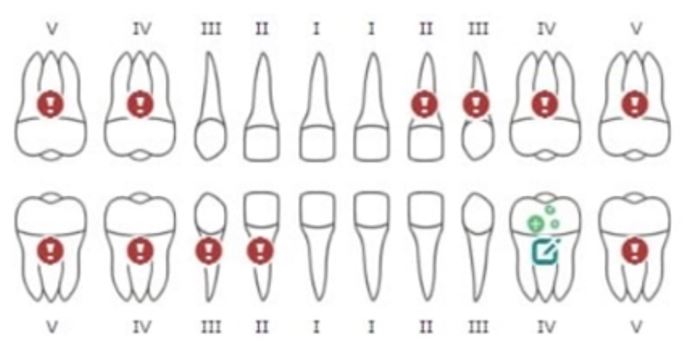 
      Общее состояние(каждый зуб согласно зубной формуле)Общее лечение(код услуги, услуга)Конструкции(номер зуба, вид конструкции, примечание)Лечение зубов(код услуги, услуга)Диагноз Карта осмотра постоянных зубов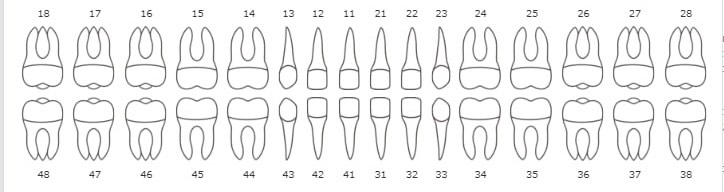 
      Общее состояние(каждый зуб согласно зубной формуле)Общее лечение(код услуги, услуга)Конструкции(номер зуба, вид конструкции, примечание)Лечение зубов(код услуги, услуга)Диагноз Оснащение медицинскими изделиями организаций здравоохранения, оказывающих стоматологическую помощь
      Примечание:* позиции являются обязательными для оснащения только при использовании (заявлении) технологии, предусматривающей применение данных приборов, инструментов, медикаментов;** в соответствии с санитарно-эпидемиологическими правилами и нормами Маршрут первичного (профилактического) осмотра детей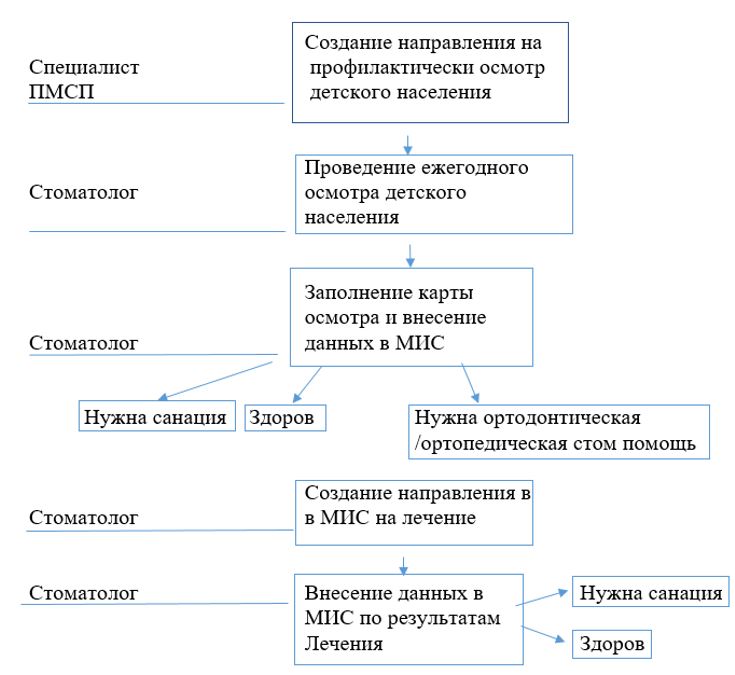  Маршрут первичного (профилактического) осмотра беременных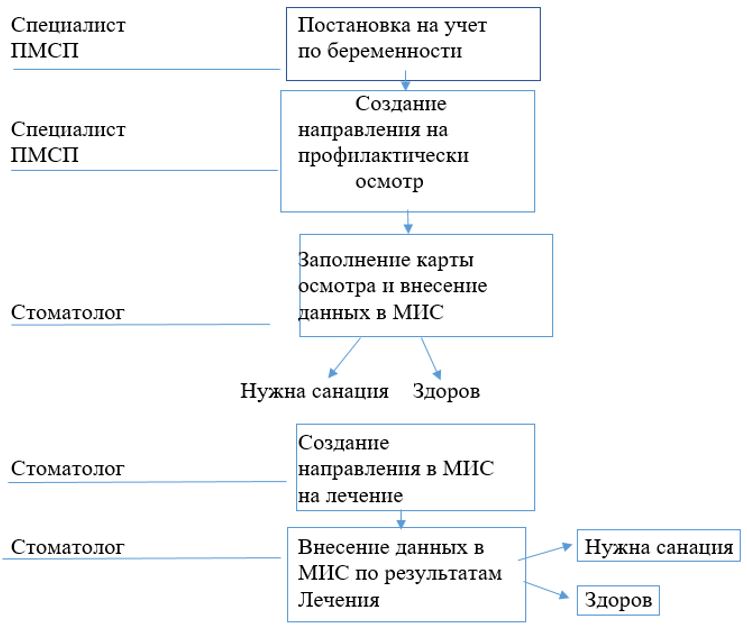 
					© 2012. РГП на ПХВ «Институт законодательства и правовой информации Республики Казахстан» Министерства юстиции Республики Казахстан
				
      Министр здравоохраненияРеспублики Казахстан

А. Ғиният
Приложение к приказу
Министр здравоохранения
Республики Казахстан
от 24 февраля 2023 года № 31Приложение 1
к стандарту организации оказания
стоматологической помощи
в Республике Казахстан
Уровни оказания медицинской помощи в 
Перечень диагностических мероприятий
Перечень лечебных и профилактических мероприятий
1. Первичный уровень Вид: консультативно-диагностическая помощь,
Организации:
фельдшерско-акушерский пункт, врачебная амбулаториях, центр первичной медико-санитарной помощи, многопрофильные медицинские организации, передвижные медицинские комплексы, стоматологические кабинеты в организациях образования, стоматологических организациях ведомственных организаций.
Кадры: специалисты с техническим и профессиональным медицинским образованием по специальности "Стоматология", "Зубной врач (Дантист)", "Гигиенист стоматологический", профильные специалисты с высшим образованием по специальности "Стоматология".
1. Выяснение и детализация жалоб.
2. Сбор анамнеза.
3. Физикальное обследование (основные методы).
4. Обследование с применением дополнительных методов обследования (термотест, электроодонтометрия, рентгенологическое исследование, определение стоматологических индексов).
1. Обучение гигиене полости рта.
2. Профессиональная гигиена полости рта.
3. Лечение неосложненного кариеса зубов
4. При наличии показаний - направление на вторичный, третичный уровень
5. В экстренных случаях – направление на госпитализацию (для оказания специализированной помощи в условиях стационара).
2. Вторичный уровень
Вид: консультативно-диагностическая, стационарозамещающая, стационарная
Организации:
стоматологические поликлиники, клиники, центры, кабинеты многопрофильных медицинских организаций
Кадры:
профильные специалисты с высшим медицинским образованием по специальности "Стоматология (взрослая, детская"), имеющие специализацию по терапевтической, хирургической, ортопедической стоматологии, стоматологии детского возраста, ортодонтии; в стационарных условиях по специальности "Челюстно-лицевая хирургия (взрослая, детская)"
1. Выяснение и детализация жалоб.
2. Сбор анамнеза.
3. Физикальное обследование (основные методы).
4. Обследование с применением дополнительных методов обследования (термотест, электроодонтометрия, лабораторные, функциональные, визуальные (рентгенологические, компьютерная томография, магнитно-резонансная томография, ультразвуковое эхоостеометрия, денситометрия) исследования, апекслокация, проведение диагностических проб, определение стоматологических индексов).
1. Санация полости рта.
2. Лечение кариеса
3. Лечение некариозных поражений
4. Лечение осложненных форм кариеса
5. Эндодонтическое лечение зубов.
6. Реставрация зубов.
7. Пародонтологическая стоматологическая помощь.
8. Лечение патологии слизистой оболочки рта.
9. Амбулаторные хирургические оперативные вмешательства.
10. Ортодонтическая помощь.
11. Ортопедическая помощь.
12.Хирургическая стоматологическая помощь
13.Дентальная имплантация зубов.
14. Ортодонтическая реабилитация детей с врожденной патологией челюстно-лицевой области.
15. При наличии показаний - направление на консультацию смежных специалистов.
16. Оказание экстренной помощи при неотложных состояниях.
17. При наличии показаний - направление на стационарное лечение.
18. Профилактика стоматологических заболеваний
3. Третичный уровень
Вид: консультативно-диагностическая, стационарозамещающая, стационарная
Организации: организации здравоохранения, имеющие заключение о соответствии организации здравоохранения к предоставлению высокотехнологичной медицинской помощи
Кадры: 
профильные специалисты с высшим медицинским образованием по специальности "Стоматология (взрослая, детская"), имеющие специализацию по терапевтической, хирургической, ортопедической стоматологии, стоматологии детского возраста, ортодонтии; в стационарных условиях по специальности "Челюстно-лицевая хирургия (взрослая, детская)"
1. Выяснение и детализация жалоб.
2. Сбор анамнеза.
3. Физикальное обследование (основные методы).
4. Обследование с применением дополнительных методов обследования (термотест, электроодонтометрия, лабораторные, функциональные, визуальные (рентгенологические, компьютерная томография, магнитно-резонансная томография, ультразвуковое эхоостеометрия, денситометрия) исследования, апекслокация, проведение диагностических проб, определение стоматологических индексов).
1. Санация полости рта.
2. Лечение кариеса
3. Лечение некариозных поражений
4. Лечение осложненных форм кариеса
5. Эндодонтическое лечение зубов.
6. Реставрация зубов.
7. Пародонтологическая стоматологическая помощь.
8. Лечение патологии слизистой оболочки рта.
9. Амбулаторные хирургические оперативные вмешательства.
10. Ортодонтическая помощь.
11. Ортопедическая помощь.
12. Хирургическая стоматологическая помощь
13. Дентальная имплантация зубов.
14. Ортодонтическая реабилитация детей с врожденной патологией челюстно-лицевой области.
15. При наличии показаний - направление на консультацию смежных специалистов.
16. Оказание экстренной помощи при неотложных состояниях.
17. При наличии показаний - направление на стационарное лечение.
18. Ортодонтическая реабилитация детей с врожденной патологией челюстно-лицевой области.
19. Сложно-челюстное протезирование
20. Профилактика стоматологических заболеванийПриложение 2
к стандарту организации оказания
стоматологической помощи
 в Республике КазахстанПриложение 3
к стандарту организации оказания
стоматологической помощи
 в Республике КазахстанПриложение 4
к стандарту организации оказания
стоматологической помощи
в Республике Казахстан
№
Наименование
Количество (штук)
Профилактическое отделение (кабинета), оказывающее стоматологическую помощь в медицинских организациях и образовательных учреждениях
Профилактическое отделение (кабинета), оказывающее стоматологическую помощь в медицинских организациях и образовательных учреждениях
Профилактическое отделение (кабинета), оказывающее стоматологическую помощь в медицинских организациях и образовательных учреждениях
1
Установка стоматологическая, включающая блок врача-стоматолога, кресло стоматологическое, гидроблок стоматологический со слюноотсосом, светильник стоматологический 
в соответствии с приказом Министра здравоохранения Республики Казахстан от 11 августа 2020 года № ҚР ДСМ -96/2020 "Об утверждении Санитарных правил "Санитарно-эпидемиологические требования к объектам здравоохранения" (зарегистрирован в Реестре государственной регистрации нормативных правовых актов под № 21080).
2
Компрессор стоматологический (безмаслянный)
по расчетной мощности 
3
Стул для врача-стоматолога 
1 на рабочее место врача 
4
Стул для ассистента врача 
1 на рабочее место ассистента 
5
Столик (тумба) стоматологический
1 на рабочее место врача 
6
Набор инструментов для осмотра рта (базовый): лоток медицинский стоматологический, зеркало стоматологическое, зонд стоматологический угловой, пинцет зубоврачебный, экскаватор зубной, гладилка широкая двухсторонняя, гладилка-штопфер, шпатель зубоврачебный.
в соответствии с санитарно-эпидемиологическими правилами и нормами
7
Цветовой тест или аппарат для определения мягкого и твердого зубного налета и кариеса 
1 на отделение/кабинет
8
Аппарат для снятия зубных отложений ультразвуковой*
1 на рабочее место врача
9
Аппарат воздушно-абразивный для профессиональной гигиены полости рта*
1 на отделение/кабинет
Отделение (кабинет) стоматологии общей практики в медицинских организациях, оказывающих специализированную стоматологическую помощь в амбулаторных условиях
Отделение (кабинет) стоматологии общей практики в медицинских организациях, оказывающих специализированную стоматологическую помощь в амбулаторных условиях
Отделение (кабинет) стоматологии общей практики в медицинских организациях, оказывающих специализированную стоматологическую помощь в амбулаторных условиях
1
Установка стоматологическая, включающая блок врача стоматолога , кресло стоматологическое, гидроблок стоматологический со слюноотсосом, светильник стоматологический**
в соответствии с приказом Министра здравоохранения Республики Казахстан от 11 августа 2020 года № ҚР ДСМ -96/2020 "Об утверждении Санитарных правил "Санитарно-эпидемиологические требования к объектам здравоохранения" (зарегистрирован в Реестре государственной регистрации нормативных правовых актов под № 21080).
2
Компрессор стоматологический (безмаслянный )
по расчетной мощности
3
Стул для врача-стоматолога
1 на рабочее место врача
4
Стул для ассистента врача 
1 на рабочее место ассистента
5
Столик (тумба) стоматологический
1 на рабочее место врача
6
Негатоскоп *
по требованию 1 на кабинет
7
Отсасыватель пыли (стоматологический пылесос)*
по требованию 1 на рабочее место
8
Аппарат воздушно-абразивный для снятия зубных отложений *
по требованию 1 на отделение/кабинет
9
Аппарат для определения глубины корневого канала (апекслокатор)*
по требованию 1 на отделение/кабинет
10
Аппарат для снятия зубных отложений ультразвуковой*
1 на рабочее место врача
11
Эндомотор стоматологический *
по требованию 1 на рабочее место врача
12
Лампа стоматологическая для фотополимеризации *
1 на рабочее место врача
13
Шприц карпульный для анестезии**
в соответствии с приказом Министра здравоохранения Республики Казахстан от 11 августа 2020 года № ҚР ДСМ -96/2020 "Об утверждении Санитарных правил "Санитарно-эпидемиологические требования к объектам здравоохранения" (зарегистрирован в Реестре государственной регистрации нормативных правовых актов под № 21080).
14
Микромотор стоматологический 
1 на рабочее место врача
15
Наконечник стоматологический угловой для микромотора
не менее 1 на рабочее место
16
Наконечник стоматологический прямой для микромотора*
по требованию не менее 1 на рабочее место
17
Наконечник стоматологический турбинный с подсветкой или без подсветки
не менее 1 на рабочее место
18
Наконечник стоматологический повышающий угловой для микромотора*
по требованию не менее 1 на рабочее место
19
Набор инструментов для ортодонтии*
по требованию не менее 1 на рабочее место 
20
Средства или прибор для очистки и смазки наконечников
1 на отделение/кабинет/клинику
21
Лампа бактерицидная для помещений**
в соответствии с санитарно-эпидемиологическими правилами и нормами
22
Автоклав (стерилизатор паровой), при отсутствии центральной стерилизационной
не менее 1 на отделение/кабинет/клинику
23
Аквадистиллятор (медицинский), при отсутствии центральной стерилизационной
1 на отделение/кабинет/клинику
24
Машина упаковочная (аппарат для предстерилизационной упаковки инструментария) при отсутствии центральной стерилизационной
1 на отделение/кабинет/клинику 
25
Камеры для хранения стерильных инструментов при отсутствии системы пакетирования
1 на кабинет
26
Очиститель ультразвуковой (устройство ультразвуковой очистки и дезинфекции инструментов и изделий) при отсутствии центральной стерилизационной
1 на отделение/кабинет/клинику
27
Средства и емкости-контейнеры для дезинфекции инструментов**
в соответствии с приказом Министра здравоохранения Республики Казахстан от 11 августа 2020 года № ҚР ДСМ -96/2020 "Об утверждении Санитарных правил "Санитарно-эпидемиологические требования к объектам здравоохранения" (зарегистрирован в Реестре государственной регистрации нормативных правовых актов под № 21080).
28
Набор реактивов для контроля дезинфекции и стерилизации (индикаторы)**
в соответствии с приказом Министра здравоохранения Республики Казахстан от 11 августа 2020 года № ҚР ДСМ -96/2020 "Об утверждении Санитарных правил "Санитарно-эпидемиологические требования к объектам здравоохранения" (зарегистрирован в Реестре государственной регистрации нормативных правовых актов под № 21080).
29
Рентген аппарат дентальный цифровой или в комплекте с проявочным боксом, пленкой рентгеновской и реактивами / Радиовизиограф стоматологический
1 на отделение/клинику
30
Средства индивидуальной защиты от ионизирующего излучения при наличии источника излучения**
в соответствии с приказом Министра здравоохранения Республики Казахстан от 11 августа 2020 года № ҚР ДСМ -96/2020 "Об утверждении Санитарных правил "Санитарно-эпидемиологические требования к объектам здравоохранения" (зарегистрирован в Реестре государственной регистрации нормативных правовых актов под № 21080).
31
Система индивидуального кондиционирования и увлажнения воздуха в лечебных помещениях**
в соответствии с приказом Министра здравоохранения Республики Казахстан от 11 августа 2020 года № ҚР ДСМ -96/2020 "Об утверждении Санитарных правил "Санитарно-эпидемиологические требования к объектам здравоохранения" (зарегистрирован в Реестре государственной регистрации нормативных правовых актов под № 21080).
32
Шкаф медицинский для хранения расходных материалов
1 на кабинет
33
Шкаф медицинский для медикаментов
1 на кабинет
34
Стол письменный для врача
1 на кабинет
35
Стул для врача
1 на кабинет
36
Стул для пациента
1 на кабинет
37
Тонометр – аппарат для измерения артериального давления
1 на кабинет
38
Термометр медицинский 
1 на отделение/кабинет
39
Аптечка для оказания помощи в случаях аварийных ситуаций и неотложных состояний
1 на кабинет
Отделение (кабинет) хирургической стоматологии в медицинских организациях, оказывающих специализированную стоматологическую помощь в амбулаторных условиях
Отделение (кабинет) хирургической стоматологии в медицинских организациях, оказывающих специализированную стоматологическую помощь в амбулаторных условиях
Отделение (кабинет) хирургической стоматологии в медицинских организациях, оказывающих специализированную стоматологическую помощь в амбулаторных условиях
1
Установка стоматологическая, включающая блок врача стоматолога, кресло стоматологическое, гидроблок стоматологический со слюноотсосом, светильник стоматологический**
в соответствии с приказом Министра здравоохранения Республики Казахстан от 11 августа 2020 года № ҚР ДСМ -96/2020 "Об утверждении Санитарных правил "Санитарно-эпидемиологические требования к объектам здравоохранения" (зарегистрирован в Реестре государственной регистрации нормативных правовых актов под № 21080).
2
Компрессор стоматологический (безмаслянный)
по расчетной мощности
3
Стул для врача-стоматолога
1 на рабочее место врача
4
Стул для ассистента врача 
1 на рабочее место ассистента
5
Столик (тумба) стоматологический
1 на рабочее место врача
6
Негатоскоп *
по требованию 1 на кабинет
7
Шприц карпульный для анестезии
в соответствии с приказом Министра здравоохранения Республики Казахстан от 11 августа 2020 года № ҚР ДСМ -96/2020 "Об утверждении Санитарных правил "Санитарно-эпидемиологические требования к объектам здравоохранения" (зарегистрирован в Реестре государственной регистрации нормативных правовых актов под № 21080).
8
Микромотор стоматологический 
по 1 на рабочее место врача
9
Наконечник стоматологический прямой для микромотора
не менее 1 на рабочее место
10
Наконечник стоматологический угловой для микромотора
не менее 1 на рабочее место
11
Наконечник стоматологический турбинный с подсветкой или без подсветки*
не менее 1 на рабочее место
12
Средства и прибор для очистки и смазки наконечников
1 на отделение/кабинет/клинику
13
Лампа бактерицидная для помещений**
в соответствии с приказом Министра здравоохранения Республики Казахстан от 11 августа 2020 года № ҚР ДСМ -96/2020 "Об утверждении Санитарных правил "Санитарно-эпидемиологические требования к объектам здравоохранения" (зарегистрирован в Реестре государственной регистрации нормативных правовых актов под № 21080).
14
Автоклав (стерилизатор паровой), при отсутствии центральной стерилизационной
не менее 1 на отделение/кабинет/клинику
15
Аквадистиллятор (медицинский), при отсутствии центральной стерилизационной
1 на отделение/кабинет/клинику
16
Машина упаковочная (аппарат для предстерилизационной упаковки инструментария) при отсутствии в центральной стерилизационной*
1 на отделение/кабинет/клинику
17
Камеры для хранения стерильных инструментов при отсутствии системы пакетирования
1 на кабинет
18
Очиститель ультразвуковой (устройство ультразвуковой очистки и дезинфекции инструментов и изделий) при отсутствии центральной стерилизационной
1 на отделение/кабинет/клинику
19
Средства и емкости-контейнеры для дезинфекции инструментов**
в соответствии с приказом Министра здравоохранения Республики Казахстан от 11 августа 2020 года № ҚР ДСМ -96/2020 "Об утверждении Санитарных правил "Санитарно-эпидемиологические требования к объектам здравоохранения" (зарегистрирован в Реестре государственной регистрации нормативных правовых актов под № 21080).
20
Набор реактивов для контроля (индикаторы) дезинфекции и стерилизации**
в соответствии с приказом Министра здравоохранения Республики Казахстан от 11 августа 2020 года № ҚР ДСМ -96/2020 "Об утверждении Санитарных правил "Санитарно-эпидемиологические требования к объектам здравоохранения" (зарегистрирован в Реестре государственной регистрации нормативных правовых актов под № 21080).
21
Рентген аппарат дентальный цифровой или в комплекте с проявочным боксом, пленкой рентгеновской и реактивами / Радиовизиограф стоматологический
1 на отделение/клинику
22
Средства индивидуальной защиты от ионизирующего излучения при наличии источника излучения**
в соответствии с приказом Министра здравоохранения Республики Казахстан от 11 августа 2020 года № ҚР ДСМ -96/2020 "Об утверждении Санитарных правил "Санитарно-эпидемиологические требования к объектам здравоохранения" (зарегистрирован в Реестре государственной регистрации нормативных правовых актов под № 21080).
23
Система индивидуального кондиционирования и увлажнения воздуха в лечебных помещениях**
в соответствии с приказом Министра здравоохранения Республики Казахстан от 11 августа 2020 года № ҚР ДСМ -96/2020 "Об утверждении Санитарных правил "Санитарно-эпидемиологические требования к объектам здравоохранения" (зарегистрирован в Реестре государственной регистрации нормативных правовых актов под № 21080).
24
Шкаф медицинский для хранения расходных материалов
1 на кабинет
25
Шкаф медицинский для медикаментов
1 на кабинет
26
Стол письменный для врача
1 на кабинет
27
Стул для врача
1 на кабинет
28
Стул для пациента
1 на кабинет
29
Тонометр – аппарат для измерения артериального давления
1 на кабинет
30
Термометр медицинский 
1 на отделение/кабинет
31
Аптечка для оказания помощи в случаях аварийных ситуаций и неотложных состояний
1 на кабинет
Зуботехническая лаборатория (отделение, кабинет) в медицинских организациях, оказывающих специализированную стоматологическую помощь в амбулаторных условиях
Зуботехническая лаборатория (отделение, кабинет) в медицинских организациях, оказывающих специализированную стоматологическую помощь в амбулаторных условиях
Зуботехническая лаборатория (отделение, кабинет) в медицинских организациях, оказывающих специализированную стоматологическую помощь в амбулаторных условиях
1
Аппарат с принадлежностями для литья металла зубных протезов*
1 на лабораторию
2
Вакуумный миксер для гипса, паковочной массы и силикона*
2 на лабораторию
3
Весы медицинские настольные (от 2 грамм до 1 килограмма)*
1 на лабораторию
4
Вибростол стоматологический зуботехнический*
1 на лабораторию
5
Воскотопка зуботехническая
1 на рабочее место зубного техника
6
Гидрополимеризатор для полимеризации стоматологической пластмассы на водяной бане под давлением*
не менее 1 на лабораторию
7
Гипсоотстойники (грязеуловитель)
1 на каждую раковину
8
Гипс зуботехнический
не менее двух видов
9
Гипсовый нож зуботехнический
2 на рабочее место зубного техника
10
Горелка зуботехническая с подводом газа или спиртовка или электрошпатель зуботехнический
1 на рабочее место зубного техника
11
Емкости (контейнеры) для хранения готовых моделей
по требованию
12
Емкости для замешивания пластмассы*
3 на рабочее место зубного техника
13
Емкость для замешивания гипса (резиновая колба)
2 на рабочее место зубного техника
14
Изоляционные зуботехнические лаки
не менее 4 наименований
15
Металл (сплав стоматологический)*
не менее 2 наименований
16
Кювета зуботехническая для дублирования моделей
по требованию
17
Кювета зуботехническая большая
по требованию
18
Лампа (облучатель) бактерицидная для помещений/ Лампа бактерицидная (переносная)**
в соответствии с приказом Министра здравоохранения Республики Казахстан от 11 августа 2020 года № ҚР ДСМ -96/2020 "Об утверждении Санитарных правил "Санитарно-эпидемиологические требования к объектам здравоохранения" (зарегистрирован в Реестре государственной регистрации нормативных правовых актов под № 21080). **
19
Лобзик стоматологический
1 на рабочее место зубного техника
20
Ложка зуботехническая для легкоплавкого металла
1 на рабочее место зубного техника
21
Микрометр (зуботехнический)
1 на рабочее место зубного техника
22
Набор для работы с керамикой*
1 на рабочее место зубного техника
23
Наборы инструментов для работы с металлическими коронками и кольцами*
1 на лабораторию
24
Набор зуботехнических восков
По требованию
25
Набор искусственных зубов в ассортименте*
По требованию
26
Набор стоматологических пластмасс в ассортименте*
По требованию
27
Набор полировочных щеток и резиновых кругов для шлифовки и полировки стоматологических материалов
Не менее 5 на рабочее место зубного техника
28
Ножницы коронковые*
1 на рабочее место зубного техника
29
Нож-шпатель зуботехнический
1 на рабочее место зубного техника
30
Окклюдатор зуботехнический
не менее 3 на рабочее место зубного техника
31
Отсасыватель пыли (стоматологический пылесос) при отсутствии в комплекте со столом зуботехническим
1 на рабочее место зубного техника
32
Очки защитные для зубного техника
1 на рабочее место зубного техника
33
Пароструйная установка для пароструйной очистки зуботехнических изделий*
не менее 1 на лабораторию
34
Пескоструйный аппарат для пескоструйной очистки зуботехнических изделий*
не менее 1 на лабораторию
35
Печь муфельная*
не менее 1 на лабораторию
36
Печь для обжига керамики*
не менее 1 на лабораторию
37
Печь для выплавки воска*
не менее 1 на лабораторию
38
Пресс для кювет зуботехнический гидравлический*
1 на лабораторию
39
Пресс для формовки пластмассы*
по требованию
40
Прибор для обрезки гипсовых моделей *
1 на лабораторию
41
Полировочные порошки и пасты
По требованию
42
Рабочий зуботехнический стол, оснащенный местной вытяжкой, индивидуальным светильником, микромотором, подачей воздуха под давлением, горелкой, электрошпателем
1 на рабочее место зубного техника
43
Стол гипсовочный зуботехнический с рабочей поверхностью из нержавеющей стали или пластика с отверстием для удаления отходов гипса
1 на лабораторию
44
Тигель керамический для стоматологии*
по требованию
45
Фрезы зуботехнические для гипса, металла и пластмассы
По требованию
46
Шлиф-мотор стоматологический с защитным экраном и пылеуловителем для полировки зубных протезов
1 на 5 рабочих мест зубнных техниковПриложение 5
к стандарту организации оказания
стоматологической помощи
 в Республике КазахстанПриложение 6
к стандарту организации оказания
стоматологической помощи
 в Республике Казахстан